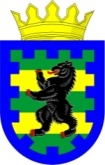 РЕСПУБЛИКА КАРЕЛИЯПРИОНЕЖСКИЙ МУНИЦИПАЛЬНЫЙ РАЙОНАДМИНИСТРАЦИЯ ДЕРЕВЯНСКОГО СЕЛЬСКОГО ПОСЕЛЕНИЯПОСТАНОВЛЕНИЕОт  ________2022 года							№ ____В соответствии с частью 1 статьи 15 Федерального закона от 02.03.2007 №25-ФЗ «О муниципальной службе Российской Федерации», статьей 8 Федерального закона от 25.12.2008 № 273-ФЗ «О противодействии коррупции», частью 2 статьи 3 Федерального закона от 03.12.2012 № 230-ФЗ «О контроле  за соответствием расходов лиц, замещающих государственные должности, и иных лиц их доходам», Указом Президента Российской Федерации от 23.06.2014 № 460 «Об утверждении формы справки о доходах, расходах, имуществе и обязательствах имущественного характера и внесении изменений в некоторые акты Президента Российской Федерации», Администрация Деревянского сельского поселенияПОСТАНОВЛЯЕТ:1. Утвердить Положение о порядке представления гражданами, претендующими на замещение должностей муниципальной службы в Администрации Деревянского сельского поселения, и муниципальными служащими Администрации Деревянского сельского поселения сведений о своих доходах, расходах, об имуществе и обязательствах имущественного характера своих супруга (супруги) и несовершеннолетних детей согласно приложению.2. Постановления Администрации Деревянского сельского поселения от 24.12.2009 № 81 «О предоставлении гражданами, замещающими или претендующими на замещение муниципальных должностей муниципальной службы в органах местного самоуправления Деревянского сельского поселения, сведений о доходах, об имуществе и обязательствах имущественного характера», от 07.11.2013 № 181 «Об утверждении Порядка предоставления сведений о расходах муниципальных служащих администрации Деревянского сельского поселения, их супругов и несовершеннолетних детей», от 13.02.2015 № 13 «О внесении изменений в постановление администрации Деревянского сельского поселения «О предоставлении гражданами, замещающими или претендующими на замещение муниципальных должностей муниципальной службы в органах местного самоуправления Деревянского сельского поселения, сведений о доходах, об имуществе и обязательствах имущественного характера» от 29 декабря 2009 №81, постановление администрации Деревянского сельского поселения «Об утверждении Порядка предоставления сведений о расходах муниципальных служащих администрации Деревянского сельского поселения, их супругов и несовершеннолетних детей» от 07 ноября 2013 года № 181»   признать утратившим силу.3. Опубликовать настоящее постановление в информационном бюллетене «Вестник Деревянского сельского поселения» и разместить на сайте муниципального образования «Деревянское сельское поселение» https://derevyannoe.ru.Глава Деревянского сельского поселения           А.В. РомановПриложение к Постановлению Администрации  Деревянского сельского поселения                                                                                         от «__» ____ 2022 № ____    Положение о порядке представления гражданами, претендующими на замещение должностей муниципальной службы в Администрации Деревянского сельского поселения, и муниципальными служащими Администрации Деревянского сельского поселения сведений о своих доходах, расходах, об имуществе и обязательствах имущественного характера своих супруга (супруги) и несовершеннолетних детей (далее - Положение)1. Настоящим Положением в соответствии с частью 1 статьи 15 Федерального закона от 02.03.2007 №25-ФЗ «О муниципальной службе Российской Федерации», статьей 8 Федерального закона от 25.12.2008 № 273-ФЗ «О противодействии коррупции», частью 2 статьи 3 Федерального закона  от 03.12.2012 №230-ФЗ «О контроле  за соответствием расходов лиц, замещающих государственные должности, и иных лиц их доходам», Указом Президента Российской Федерации от 23.06.2014 № 460 «Об утверждении формы справки о доходах, расходах, имуществе и обязательствах имущественного характера и внесении изменений в некоторые акты Президента Российской Федерации» определяется порядок представления гражданами, претендующими на замещение должностей муниципальной службы в Администрации Деревянского сельского поселения и муниципальными служащими Администрации Деревянского сельского поселения сведений о своих доходах, расходах, об имуществе и обязательствах имущественного характера своих супруга (супруги) и несовершеннолетних детей (далее - сведения о доходах, расходах, об имуществе и обязательствах имущественного характера).2. Обязанность предоставлять сведения о доходах, об имуществе и обязательствах имущественного характера в соответствии с федеральными законами возлагается на гражданина, претендующего на замещение должности муниципальной службы, предусмотренной Перечнем должностей муниципальной службы Администрации Деревянского сельского поселения, при назначении на которые граждане и при замещении которых муниципальные служащие обязаны представлять сведения о своих доходах, об имуществе и обязательствах имущественного характера, а также сведения о доходах, об имуществе и обязательствах имущественного характера своих супруги (супруга) и несовершеннолетних детей (далее — Перечень 1), утвержденным постановлением Администрации Деревянского сельского поселения  от  22.04.2022 № 50.Муниципальные служащие, замещающие должности муниципальной службы, предусмотренные Перечнем должностей муниципальной службы в Администрации Деревянского сельского поселения, при замещении которых муниципальные служащие обязаны представлять сведения о своих расходах, а также о расходах своих супруги (супруга) и несовершеннолетних детей по каждой сделке по приобретению земельного участка, другого объекта недвижимости, транспортного средства, ценных бумаг, акций (долей участия, паев в уставных (складочных) капиталах организаций), цифровых финансовых активов, цифровой валюты, совершенной им, его супругой (супругом) и (или) несовершеннолетними детьми в течение календарного года, предшествующего году представления сведений (далее - отчетный период), если общая сумма таких сделок превышает общий доход данного лица и его супруги (супруга) за три последних года, предшествующих отчетному периоду, и об источниках получения средств, за счет которых совершены эти сделки (далее - Перечень 2), утвержденный постановлением Администрации Деревянского сельского поселения от 23.07.2019 № 54/2-П.3. Сведения о доходах, об имуществе и обязательствах имущественного характера представляются гражданами, при назначении на должности муниципальной службы, cведения о доходах, расходах, об имуществе и обязательствах имущественного характера представляются муниципальными служащими, замещающими должности муниципальной службы, предусмотренные Перечнем 1, Перечнем 2 по утвержденной Президентом Российской Федерации форме справки о доходах, расходах, об имуществе и обязательствах имущественного характера. Справка о доходах, расходах, об имуществе и обязательствах имущественного характера заполняется с использованием специального программного обеспечения "Справки БК", размещенного на официальном сайте Президента Российской Федерации, ссылка на который также размещается на официальном сайте федеральной государственной информационной системы в области государственной службы в информационно-телекоммуникационной сети "Интернет».4. Гражданин при назначении на должность муниципальной службы представляет:а) сведения о своих доходах, полученных от всех источников за календарный год, предшествующий году подачи документов на замещение должности муниципальной службы, а также сведения об имуществе и обязательствах имущественного характера по состоянию на первое число месяца, предшествующего месяцу подачи документов (на отчетную дату);б) сведения о доходах супруги (супруга) и несовершеннолетних детей, полученных от всех источников за календарный год, предшествующий году подачи документов на замещение должности муниципальной службы, а также сведения об имуществе и обязательствах имущественного характера по состоянию на первое число месяца, предшествующего месяцу подачи документов (на отчетную дату).5. Муниципальный служащий предоставляет ежегодно:а) сведения о своих доходах и расходах, доходах и расходах супруги (супруга) и несовершеннолетних детей, полученных за календарный (отчетный) год (с 1 января по 31 декабря), предшествующий году представления сведений;б) сведения о своем имуществе, имуществе своих супруги (супруга) и несовершеннолетних детей и обязательствах имущественного характера по состоянию на конец отчетного периода (31 декабря, предшествующего году предоставления сведений);Сведения о расходах предоставляются в том случае, если в отчетном периоде муниципальным служащим, его (супругой) супругом и несовершеннолетними детьми совершена сделка (сделки) по приобретению земельного участка, другого объекта недвижимости, транспортного средства, ценных бумаг, акций (долей участия, паев в уставных (складочных) капиталах организаций), цифровых финансовых активов, цифровой валюты, совершенной им, его супругой (супругом) и (или) несовершеннолетними детьми в течение календарного года, предшествующего отчетному периоду, и сумма такой сделки или общая сумма совершенных сделок превышает общий годовой доход муниципального служащего и его супруги (супруга) за три последних года, предшествующих отчетному периоду.6. Сведения о доходах, о расходах, об имуществе и обязательствах имущественного характера представляются муниципальными служащими в Администрацию Деревянского сельского поселения не позднее 30 апреля текущего года.7. В случае, если гражданин или муниципальный служащий обнаружил, что в представленных им сведениях о доходах, расходах, об имуществе и обязательствах имущественного характера не отражены или не полностью отражены какие - либо сведения, либо имеются ошибки, он вправе представить уточненные сведения в следующем порядке:а) муниципальный служащий может представить уточненные сведения в течение одного месяца после окончания срока, указанного в пункте 6 настоящего Положения;б) гражданин, назначаемый на должность муниципальной службы, может представить уточненные сведения в течение одного месяца со дня представления сведений при назначении на должность муниципальной службы, предусмотренную Перечнем 1.8. При невозможности по объективным причинам представить сведения о доходах, расходах, об имуществе и обязательствах имущественного характера в отношении своей супруги (супруга), своих несовершеннолетних детей муниципальному служащему следует обратиться  в Администрацию Деревянского сельского поселения с заявлением о  невозможности по объективным причинам представить сведения о доходах, расходах, об имуществе и обязательствах имущественного характера в отношении своей супруги (супруга), своих несовершеннолетних детей.Заявление должно быть направлено до истечения срока, указанного в пункте 6 настоящего Положения.9. Сведения о доходах, расходах, об имуществе и обязательствах имущественного характера, представляемые в соответствии с настоящим Положением гражданином или муниципальным служащим, являются сведениями конфиденциального характера, если Федеральным законом они не отнесены к сведениям, составляющим государственную тайну.10. Сведения о доходах, расходах, об имуществе и обязательствах имущественного характера муниципальных служащих, их супруг (супругов) и несовершеннолетних детей размещаются на официальном сайте Деревянского сельского поселения.Об утверждении Положения о порядке предоставления гражданами, претендующими на замещение должностей муниципальной службы в Администрации Деревянского сельского поселения, и муниципальными служащими Деревянского сельского поселения сведений о своих доходах, расходах, об имуществе и обязательствах имущественного характера, а также сведений о доходах, расходах, об имуществе и обязательствах имущественного характера своих супруга (супруги) и несовершеннолетних детей.